Supercritical fluid extraction of oils from different biological materialsNirav U. Joshi1, A. M. Shingala2, M. N. Dabhi3, Chandani J. Popalia4, Arjun R. Parmar51,2,4Assistant Professor, College of Food Technology, Sardarkrushinagar Dantiwada Agricultural University, Sardarkrushinagar-385560 India, joshinirav30@gmail.com3Professor and Head, 5Ph.D. Scholar, Department of Processing and Food Engineering, College of Agricultural Engineering and Technology, Junagadh Agricultural University, Junagadh-362001 IndiaABSTRACTSupercritical fluid extraction plays a vital role across various industries, and its significance is particularly noteworthy in the food industry. This technique represents an innovative extraction method that not only increases yield but also reduces extraction time, ensuring higher quality and precise extraction of beneficial compounds from oils. Critical factors for successful SFE encompass temperature, pressure, the use of co-solvents, particle size, and moisture content. These factors allow for the selective extraction of desired components from seed oils and essential oils, ensuring top-notch quality. This approach is not only widely accepted but also aligns with environmentally sustainable practices, offering promising solutions to the challenges faced by industries seeking efficient and eco-friendly methods for extracting valuable compounds from seeds and other raw materials.Keywords- Supercritical fluid extraction, seed oils, essential oils, spices, oil seedsINTRODUCTIONSeed oils, also known as vegetable oils or plant oils, are oils extracted from the seeds of various plants. These oils find widespread utility in cooking, industry, cosmetics, and medicine. Seed oils constitute a crucial dietary fat source, exhibiting variations in taste, nutritional makeup, and application depending on the specific plant source of extraction. Oil extraction from seeds is a crucial process with significant importance in various industries and for several reasons. Lately the researchers have been focusing on different extraction techniques of bioactive compounds of essential and seed oils and utilization of these extracted compounds from different seeds and spices to form a functional foods. The simplest and most widely used technique for extraction of oil is solvent extraction using the petroleum based solvents like hexane, toluene, dichloromethane, chloroform etc. The cold pressing and expeller pressing is the mechanical methods for pressing the seeds or cakes to extract the oil. Problem in these methods are lower yields, energy intensive, time consuming, leaves chemical residues in extracted oil and inability of doing selective extraction of certain health promoting compounds in oils. Newly developed techniques i.e. enzyme assisted extraction, microwave assisted extraction and ultrasound assisted extraction and super critical fluid extraction solves the problems caused by traditional techniques. Among these techniques, Supercritical fluid extraction is gaining popularity as a solvent in the extraction of seed oils. In SFE, CO2 is pressurized above its critical point, allowing it to act as both a gas and a liquid. It is a cleaner and more selective method, often used for high-value oils and in industries where solvent residue is a concern.The present chapter focuses on the supercritical fluid extraction of oils from seeds and essentials oils from spices, different parameters affecting the supercritical fluid extraction and application in SFE in food industry. Supercritical Fluid Extraction (SFE)Supercritical Fluid Extraction (SFE) is a separation technique employed across diverse sectors, including food, pharmaceuticals, and environmental science, to extract valuable substances from solid or liquid substances. This process hinges on utilizing a supercritical fluid, usually carbon dioxide (CO2), thanks to its mild critical point conditions, as the extraction medium.In 1978, the initial commercial application of supercritical fluid extraction in food was carried out in Germany by Hag A.G for the purpose of decaffeinating green coffee beans. Subsequently, two years later, Carlton and United Breweries in Australia introduced a technique that utilized liquid carbon dioxide for the extraction of hop flavours. Both of these applications proved to be commercially viable and have since served as the basis for the development of various adaptations and enhancements, many of which have been implemented at an industrial level (Kazlas et al., 1994). Since then SFE technique have been used in different food products.Supercritical fluid extraction offers several advantages in terms of mild critical control point conditions i.e. low critical temperature and pressure range, use of non-toxic and non-flammable and environmentally friendly solvent, selective extractability, residue free extraction and compatibility with sensitive compound. The most commonly used in solvent in this technique is carbon dioxide (critical conditions = 30.9 ◦C and 73.8 bar). Other supercritical fluid like ethane, propane and water are also used for specific applications depending on their properties and the desired extraction results.Basic Principles of Supercritical fluid ExtractionA supercritical fluid is a matter that exists at conditions of temperature and pressure beyond its critical point, exhibiting characteristics of both a gas and a liquid simultaneously. In the context of SFE, CO2 is frequently preferred due to its adaptability in transitioning to a supercritical state by manipulating pressure and temperature. In this supercritical state, CO2 possesses a density and solvating capacity akin to that of a liquid, yet it permeates solids like a gas, rendering it an exceptional solvent for extracting a wide array of substances.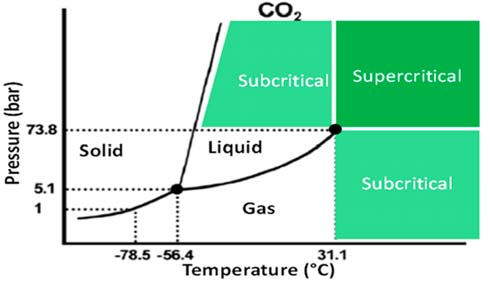 Fig. 1. Diagram of Pressure-Temperature Phase of CO2 (Gandhi et al., 2017)Supercritical Fluid Extraction (SFE) is a method that employs a fluid phase with properties that lie between those of a gas and a liquid. At the critical point on the pressure-temperature phase diagram, the gas's liquid state becomes permanently fixed regardless of the applied pressure (as shown in Figure 1). At this juncture, the substance exhibits characteristics of both a liquid and a gas. The densities of gases surpass their critical limits as pressure increases, leading to a desirable enhancement in the solvent capabilities of liquids. This heightened solvating ability of CO2, for example, encourages solutes to dissolve within the supercritical solvent medium. As the fluid's density shifts, so does diffusivity, promoting more efficient mass transfer between the solute and the solvent. In contrast, the viscosity values of supercritical fluids remain consistent with those of normal gases and liquids. Supercritical fluids possess an augmented solvent capacity akin to that of a liquid while also mimicking gases in their absence of surface tension.Substances that surpass their critical temperature and pressure become pure supercritical fluids. Beyond the critical temperature, they do not undergo condensation to form a liquid but exist as a fluid (a dense gas), with their properties continuously transitioning from gas-like to liquid-like as pressure rises at a fixed temperature (Kiran et al., 2009). The selectivity of extraction can be somewhat controlled since the solvating power (influenced by density) of SCFs can be adjusted significantly by modifying pressure, temperature, or both.Supercritical CO2 exhibits a tendency to preferentially interact with substances that have lower molecular weights (less than 250) or possess relatively weak polar characteristics (Ravantos et al., 2002). These substances include lipids, cholesterol, aldehydes, ethers, esters, and ketones. Conversely, high molecular weight compounds (greater than 400) or those with strong polar features, such as hydroxyl, carboxyl, and various sugars, polysaccharides, amino acids, proteins, phosphatides, glycosides, as well as inorganic salts, tend to have limited solubility in dense carbon dioxide. The solubility of different compounds in supercritical phase of carbon dioxide is categorized (Table 1).Table 1. Solubility of different compounds in supercritical CO2 (Ravantos et al., 2002)Equipment used in Supercritical fluid extraction and its componentsA standard setup for Supercritical Fluid Extraction (SFE) comprises various essential elements, safety measures, and recent advancements in equipment. The extraction vessel or high-pressure container serves as the receptacle for the supercritical fluid and the sample material (e.g., plant matter, biomass, or other substances). It is specifically engineered to endure high pressures and temperatures. The function of this pump is to compress and circulate the supercritical fluid, usually carbon dioxide, into the extraction vessel. It maintains the required pressure and temperature conditions crucial for supercritical extraction.Pressure control system comprises pressure transducers and control valves that work together to sustain the desired pressure within the extraction vessel. Precise pressure control is imperative for achieving consistent and reproducible outcomes. A temperature control unit is responsible for regulating the temperature inside the extraction vessel. Its purpose is to ensure that the supercritical fluid remains in its supercritical state throughout the extraction process. In specific situations, a co-solvent like ethanol or methanol may be introduced into the supercritical fluid to enhance the extraction of particular compounds. This co-solvent is typically delivered via a separate system. 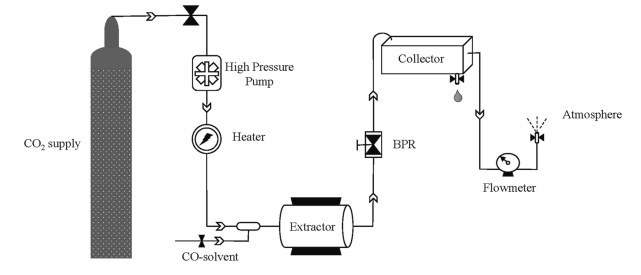 Fig. 2. Flow diagram of supercritical fluid extraction system (Ahangari et al., 2021)Following the extraction process, the extracted compounds are separated from the supercritical fluid. This collection system usually incorporates a separator or fraction collector. SFE systems are equipped with safety mechanisms, including pressure relief valves, rupture discs, and pressure interlocks, designed to prevent overpressure occurrences and ensure the safety of operators. Depending on the application, analytical instruments such as gas chromatographs (GC) or mass spectrometers (MS) can be linked to the SFE setup for the real-time analysis of the extracted compounds.Factors affecting supercritical fluid extractionThe crucial factors governing the Supercritical Fluid Extraction (SFE) of seed oils include temperature, pressure, the rate of CO2 flow, seed particle size, the potential addition of co-solvents, and the duration of the extraction process. Temperature regulation in supercritical fluid extraction (SFE) is achieved through a thermostatic bath or chamber, and in larger-scale operations, by employing concentric fluid heat exchange tubing. Maintaining precise temperature control is critical during the extraction of seed oils due to their sensitivity to temperature fluctuations. Temperature variations can impact both the solubility of seed oils and the prevention of oxidative reactions caused by elevated temperatures. Typical temperature ranges commonly applied for the extraction of various seed oils typically span from 40°C to 80°C (Ahmaad et al., 2019). The solubility of many seed oil components in CO2 also increases as temperature increases. Increasing the temperature decreases the CO2 density, resulting in the decrease of the solubility of oil in SC-CO2 up to the cross-over point of the seed oil yield versus extraction pressure as various isotherms, due to raise of the vapor pressure of the oil (Montanes et al., 2018). The pressure of the supercritical fluid also affects the efficiency of the extraction process. Higher pressures can increase the solubility of the oil in the supercritical fluid, but too high of pressure can cause the oil to degrade or change its chemical properties. General pressure in SFE ranges from 100-400 bar (Fornanri et al., 2012). Products parameters such as particle size and moisture content also play critical role in extraction. The size of the particles in the oil being extracted can affect the extraction efficiency. Smaller particles have a larger surface area and are more easily extracted using supercritical fluids.  The moisture content of the oil can also affect the efficiency of the extraction process. Oils with high moisture content may require additional processing steps to remove the water before extraction. Other than these parameters, the flow rate of the supercritical fluid can impact the extraction efficiency. High flow rates may result in lower extraction efficiency due to limited contact time between the fluid and the oil. Co-solvents, such as ethanol or methanol, can be added to the supercritical fluid to improve the solubility of the oil. The type and amount of co-solvent used can affect the extraction efficiency and the quality of the extracted oil. The duration of the extraction process can impact the extraction efficiency. Longer extraction times may result in higher extraction yields but can also result in the extraction of unwanted compounds, such as chlorophyll.Applications of Supercritical fluid extraction Supercritical fluid extraction finds vast application in different industries  i.e  food industry, pharmaceutical industry, healthcare and nutraceutical  industry, cosmetics  and isolation and analytical systems and environmental  analysis (Ahmad et al., 2019).  Supercritical Fluid Extraction (SFE) is a versatile method widely used in the food industry. It serves to extract natural flavours and fragrances from a variety of sources, including spices, herbs, and botanicals. SFE stands out as the preferred technique for decaffeinating coffee and tea, utilizing supercritical carbon dioxide to selectively remove caffeine from coffee beans or tea leaves while preserving other flavour components (Gandhi et al., 2018). SFE holds significant value in the extraction of oils from seeds, nuts, and seafood, yielding top-quality edible oils like olive oil without resorting to chemical solvents. SFE is employed to extract bioactive compounds, encompassing antioxidants and polyphenols, from fruits, vegetables, and plant materials. These extracted compounds serve as functional ingredients in food products and dietary supplements.Table 2 Review of different oils extracted through supercritical fluid extractionThe extraction of different seed oils by supercritical fluid extraction is shown in Table 2. To ensure the safety and quality of food items, SFE is utilized for the elimination of contaminants like pesticides, mycotoxins, and unwanted flavours. Additionally, SFE is employed to derive essential oils from aromatic plants, enhancing the flavour and aroma of food products. This method is also applied to extract lipids from food sources like fish oils and lipid-rich microorganisms, finding use in dietary supplements and fortifying food items. Furthermore, SFE is employed to extract nutraceutical components such as vitamins, phytosterols, and fatty acids from food sources, facilitating their incorporation into functional foods and dietary supplements.ConclusionSupercritical fluid extraction offers many roles in different industries. Particularly for food industry, the techniques serve as a novel extractive technique which enhances yield with shorter extraction time and greater quality with control extraction of desired health benefitting compounds from extracted oils. The critical factors in SFE includes temperature, pressure use of co solvent and particle size and moisture content through which we can selectively extract the desired quality of extracted seed oils and essential oils. It can also be coupled with other techniques like microwave, ultrasound and enzyme assisted extraction to enhance product quality. It is also widely accepted and environmentally sustainable method which offers promising solutions to the challenges faced by industries seeking efficient and sustainable methods for extracting valuable compounds from seeds and other raw materials.ReferencesAhmad, T., Masoodi, F.A., Rather, S.A., Wani, S.M. and Gull, A., 2019. Supercritical fluid extraction: A review. J. Biol. Chem. Chron, 5(1), pp.114-122.Balvardi, M., Mendiola, J.A., Castro-Gómez, P., Fontecha, J., Rezaei, K. and Ibáñez, E., 2015. Development of pressurized extraction processes for oil recovery from wild almond (Amygdalus scoparia). Journal of the American Oil Chemists' Society, 92, pp.1503-1511.Dunford, N.T. and Temelli, F., 1997. Extraction conditions and moisture content of canola flakes as related to lipid composition of supercritical CO2 extracts. Journal of food science, 62(1), pp.155-159.Gandhi, K., Arora, S. and Kumar, A., 2017. Industrial applications of supercritical fluid extraction: a review. Int. J. Chem. Stud, 5(3), pp.336-340.Leo, L., Rescio, L., Ciurlia, L. and Zacheo, G., 2005. Supercritical carbon dioxide extraction of oil and α‐tocopherol from almond seeds. Journal of the Science of Food and Agriculture, 85(13), pp.2167-2174.Mezzomo, N., Martínez, J. and Ferreira, S.R., 2009. Supercritical fluid extraction of peach (Prunus persica) almond oil: kinetics, mathematical modeling and scale-up. The Journal of Supercritical Fluids, 51(1), pp.10-16.Mezzomo, N., Mileo, B.R., Friedrich, M.T., Martínez, J. and Ferreira, S.R., 2010. Supercritical fluid extraction of peach (Prunus persica) almond oil: process yield and extract composition. Bioresource Technology, 101(14), pp.5622-5632.Peixoto, V.O.D.S., de Oliveira Silva, L., Castelo-Branco, V.N. and Torres, A.G., 2022. Baru (Dipteryx alata Vogel) Oil Extraction by Supercritical-CO2: Improved Composition by Using Water as Cosolvent. Journal of Oleo Science, 71(2), pp.201-213.Raventós, M., Duarte, S. and Alarcón, R., 2002. Application and possibilities of supercritical CO2 extraction in food processing industry: an overview. Food Science and Technology International, 8(5), pp.269-284.Salinas, F., Vardanega, R., Espinosa-Álvarez, C., Jimenez, D., Munoz, W.B., Ruiz-Domínguez, M.C., Meireles, M.A.A. and Cerezal-Mezquita, P., 2020. Supercritical fluid extraction of chañar (Geoffroea decorticans) almond oil: Global yield, kinetics and oil characterization. The Journal of Supercritical Fluids, 161, p.104824.Suryawanshi, B. and Mohanty, B., 2018. Modeling and optimization: Supercritical CO2 extraction of Pongamia pinnata (L.) seed oil. Journal of Environmental Chemical Engineering, 6(2), pp.2660-2673.Highly SolubleModerately SolubleAlmost InsolubleOrganic compounds of low polarity and low molecular weight (< 250Polar organic compounds of
molecular weight lower than 400Highly polar organic compounds of molecular weight above 400Highly volatile substances, used for aromas and flavouring in foodsSubstances with low volatilityNon-volatile substancesThiols, pyrazines, thiazoles, acetic acid, benzaldehyde, hexanol, glycerol and acetatesWater, terpenes, oleic acid, glycerol and saturated lipids with chains of up to 12 carbonsProteins, sugars, olysaccharides, amino acids, inorganic salts, nitrates, waxesSr. No.ProductMaterial conditionProcess conditionsProcess conditionsProcess conditionsProcess conditionsMaximum yield (%w/w) in SFE at optimized conditionOther methodsReferenceSr. No.ProductMaterial conditionFlow rateTemperaturePressureCo-solventMaximum yield (%w/w) in SFE at optimized conditionOther methodsReference1.Almond (Amygdalus scoparia)0.25-0.3 mm0.6 g/min40-80°C20-40 MPaEthanol (5% and 10%)42.35% (10% EtOH, for 40°C, 40 MPa Pressure and 0.6 g/min)55.26%(PLE)Balvardi et al. (2015)Almond-10-30 kg/h35-50°C350-550 bar-54.5% (powder), 29.8% (milled), 15.1% (broken), 5.5% (whole)-Leo et al. (2005)Peach almond(Prunus persica)35% w/w882 and 3360 μm3.3 and 10 g/min40°C150 and 250 bar-19.08% (250 bar pressure, 880 μm particle size, 10 g/min flow rate after 420 min ET)-Mezzomo et al. (2009)Peach almond(Prunus persica)26.1% d.b.985 μm8.3 g/min30-50°C100-300 barEthanol (2% and 5%)24% (50 °C and 300 bar,5% EtOH)24%(Maceration)21%(Soxhlet)Mezzomo et al. (2010)Chanar almond(Geoffroea decorticans)0.82 mm3.62 g/min40 and 60°C20-40 MPa-40% (60°C and 40 MPa)49.6%(Soxhlet)Salinas et al. (2020)Baru almond(Dipteryx alata) <0.85 mm3 ml/min50-70°C10-30 MPaWater (0.3-10%)Ethanol (0.3-10%)Water+Ethanol (5%)31.06% (50°C, 30 MPa and 0.3% Ethanol)4.61%(Cold Press)Peixoto et al. (2022)2.Beech(Pongamia pinnata L.)0.5-1.00 mm5-15 g/min60-100°C200-300 barEthanol(5% and 10%)36% (60 °C, 333 bar, 1.0 mm, 7 g/min and 9 % Ethanol in 250 min)-Suryavanshi and Mohanty (2018)3.Canola (Brassica campestris)12.7-42.5%2.5 g/min35-75°C20.7-62 MPa-7.1% (30%, 75°C and 62 MPa)-Dunford and Temelli (1997)Canola1.64%473.9 μm70 g/min40-60°C300-500 barEthanol(2.3% and 10%)10.3%(40°C, 300 bar and 10% Ethanol in 240 min)21.06%(Soxhlet)Li et al. (2010)Canola250 μm70 g/min50°C400 barEthanol (4.7%)33.61%45.78%(Soxhlet)Khattab et al. (2009)4.Carrot0.25-0.5 mm0.5-2 L/min40-70°C27.6-55.1 MPaCanola oil (2.5% and 5%)2.69% (70°C, 55.1 MPa, 2 L/min and 5% Canola oil)2.46%(Soxhlet)Sun et al. (2006)5.Celery210-490 μm1.1- 3 kg/h45-55°C100-200 bar-21.9% (210 μm, 1.1 kg/h, 45°C and 150 bar)-Papamichail et al. (2000)6.Chia800 μm8 mL/min70°C28 MPaAcetone (2,6 and 10%)33.90% (8 ml/min, 70°C, 28 MPa and 10% Acetone after 5 hr)33.90%(Soxhlet)Dabrowski et al. (2018)Chia (Salvia hispanica L.)5.3% d.b.4 mL/min40-80°C220-340 bar-30.7% (45°C, 335 bar and 100-400 μm using 24 s grinding time)35.5%(Soxhlet)Ishak et al. (2021)Chia0.54 mm1.8 g/min40-80°C136-408 bar-7.18% (80°C and 408 bar -Uribe et al. (2011)7.Coconut-10 g/min30-60°C200-300 bar-28.84% (60°C, 300 Bar, 1 h)20.75%(Cold Press)30.23% (Soxhlet)Aytac (2021)8.Coffee4.0% d.b.0.273 μm1.5-2.2 g/min40-60°C20-50 MPaEthanol (5-10%)isopropanol(5-10%)Ethyl lactate (5-10%)10.4% (40°C, 50 MPa and 10% Ethanol)12%(Soxhlet)Coelho et al. (2020)9.Cottonseed0.25-0.6 mm0.2 L/min60-80°C350-550 MPa-43.16% (80°C, 550 MPa40%(Soxhlet)Bhattacharjee et al. (2007)Cottonseed9.5%0.25 mm80°C48.3 MPaEthanol (5%)isopropanol (5%)33% (80°C, 48.3 MPa and 5% Ethanol)-Kuk and Hron (1994)10.Eucalyptus12.3%400 μm2 L/min40-80°C10-50 MPa-4.78% (70°C, 40 MPa and 120 min)3.8% (HD)36.3%(Soxhlet)Zhao et al. (2014)11.Fennel18-100 mesh0.033-0.43 g/s30-57°C100-300 bar-4.2% (35°C, 80 MPa and -Hatami et al. (2018)12.Flaxseed6.2%0.25-1 mm1-3 L/min50-70°C35-55 MPa-28.1% (70°C, 55 MPa and 180 min)38%(Soxhlet)Bozan and Temelli (2002)Flaxseed(Linum usitatissium L.)40 mesh20 g/min50°C350 bar32.16%36.26%(Soxhlet)35.73%(Solvent)Chauhan et al. (2015)Flaxseed3.4%<0.85 mm2-4 g/min50-70°C30-50 MPa-26.7% (70°C, 50 MPa, 4 g/min and 22 min)32%(Soxhlet)Ozkal (2009)13.Gourd seed0.36 mm-25-35°C18-20 MPa- 40% (40°C, 19 MPa and 130 min)43.5%(Solvent)Bernardo-Gil et al. (2009)14.Grapeseed10-60 mesh0.4 mL/min35-40°C30-40 MPaEthanol (10%)6.2% (20-40 mesh, 40°C, 40 MPa and w/o 10% Ethanol)10.6%(Solvent)Cao and Ito (2003)Grapeseed0.5 mm6 g/min50°C50 MPa-13.9% (50°C, 50 MPa and 1.5 h) 16.1%(Soxhlet)Cassia De Sauza et al. (2020)Grapeseed0.75 mm0.17 g/s40°C160-200 bar-16.5% (40°C and 180 bar)-Passos et al. (2009)15.Jojoba2.1%0.21-2.36 mm0.5-2 mL/min70-90°C200-600 barHexane (0-10%)52.2% (70°, 300 bar and 5% Hexane)51.8%(Soxhlet)Salgin et al. (2004)16.Linseed1-4 mm2 L/min25°C41.37-57.85 MPaEthanol (0-1 mL)40.95% (57.85 MPa, 54 extraction time and 0.8 mL Ethanol)41.28%(Soxhlet)Ivanov et al. (2012)17.Mango0.28 mm6.7 g/min40-60°C25-35 MPaEthanol (5-15%)6.25% (60°C,30 MPa and 15% Ethanol)-Sanchez-camargo et al. (2019)18.Proso Millet bran(Panicum miliaceum L.)7-8%290-1200 μm2-10 ml/ml/h40-60°C300-500 bar-7% (60°C and 400 bar)-Devittori et al. (2000)19.Moringa3.5-4.6%2.2-2.8 mL/min40-70°C40-80 MPaEthanol (1 mL)39.6% (57°C and 80 MPa)-Belo et al. (2019)Moringa15.2%250 μm2 L/min40-80°C30-50 MPa-6.34% (60°C,50 MPa and 120 min dynamic time)9.27%(Soxhlet)Zhao and Zhang (2013)20.Nutmeg< 1 mm1 mL/min40-50°C20.7-41.4 MPa-33.7% (40°C, 41.4 MPa and < 1 mm sample size)-Al-Rawi et al. (2011)Nutmeg0.556-2.117 mm2.78×10-5 m3/s -13.9×10-5 m3/s40-50°C10-20 MPa-5% (50°C, 15 MPa, 8.33×10-5 m3/s and 0.556 mm)-Machmudah et al. (2006)21.Oat bran75-750 μm(<250 μm and >250 μm)-35-80°C14-55 MPa-4% (35°C, 55 MPa, 5 min static time, 5 min dynamic time and <250 μm) 7.4%(Soxhlet)22.Okra0.519 mm6 kg/h40-60°C150-450 bar-15.9% (50°C and 450 bar)16.3%(Solvent)Andas et al. (2005)23.Olive28%50 g/min40-60°C200-300 bar-29.01% (40°C, 250 bar and 180 min ET)33%(Soxhlet)Belbaki et al. (2017)24.Palm1-2 mm-51°C19.8 MPaEthanol (0-100 mL)3.67 % (51°C, 19.8 MPa and 100 ml Ethanol)-Krishnaih et al. (2012)25.Peach250-350 μm0.69-2.37 g/min40-51°C15-19.8 MPaEthanol (2.5-5%)32% (51°C, 19.8 MPa and 5 % Ethanol)-Sanchez-Vicente et al. (2009)26.Peanut425 μm3 mL/min40-70°C10-30 MPaEthanol (5%)15.47% (70°C, 30 MPa and 5% Ethanol)36.28%Putra et al. (2018)27.Pennyroyal9% d.b.0.3-0.7 mm1.6 kg/h40-50°C90-100 bar-2.43% (50°C, 100 bar and 0.3 mm)Reis-Vasco et al. (1999)28.Pepper60 mesh0.14-0.77 g/min30-50°C150-300 bar-2.05% (50°C, 300 bar and 0.77 g/min)Ferreira et al. (1999)Pepper175 μm1.1-3.0 kg/h40°C90-150 bar-13% (40°C, 100 bar and 3 kg/h)Perakis et al. (2005)29.Pomegranate0.3-0.9 mm6.6-23.4 L/h33.2-66.8°C13.2-46.8 MPa-14.02% (60°C, 40 MPa and 20 L/h)Liu et al. (2009)Pomegranate40 mesh-40-60°C200-350 MPaWater, Hexane and Ethanol (9-18 mL/100g)3.39% (40°C, 275 atm and 18 Ethanol mL/100g)Abbasi et al. (2008)30.Quinoa1.0-1.4 mm10.5-27 L/h30-130°C12.5-28.5 MPa-45.63% (75°C, 28.5 MPa and 55 min ET)Przygoda and  Wejnerowska (2015)Quinoa0.05-0.80 mm10.5-27 L/h40-80°C18-30 MPaMethanol andEthanol (1.3-20%)6.3% (40°C, 25 MPa, 80 min and 20% Ethanol: Methanol 1:1 w/w)Wejnerowska and Ciaciuch (2018)31.Raspberry3.25-5.13%200-400 μm0.2-0.4 kg/h40-60°C250-350 bar-18.29% (50°C, 350 bar, 0.4 kg/h and Willamette var.)Maric et al. (2020)32.Rice bran0.5%202 μm 10 g/min30-50°C10-30 MPa-39% (30°C and 30 MPa)Jesus et al. (2010)33.Rosehip0.556-2.112 mm2-4 mL/min40-80°C150-450 bar-15.76% (80°C, 300 bar and 3 mL/min)Machmudah et al. (2007)34.Sage0.3-0.8 mm0.72-1.32 kg/h40-50°C90-100 bar-1.87% (40°C, 90 bar, 0.8 mm and 1.32 kg/h)Langa et al. (2009)35.Sesame2.1%0.72 mm3 cm3/min40-60°C19-25 MPa-35% (40°C, 25 MPa and 510 min ET)Corso et al. (2010)36.Soybean-0.8-1.8 L/min40-60°C200-300 bar-19.5% (40°C and 300 barDobarganes et al. (2002)37.Sunflower0.23-2.18 mm1-6 cm3/min40-80°C20-60 MPa-88.8% (0.23 mm, 40°C, 40 MPa and 4 cm3/min)Salgin et al. (2006)38.Tea seed7%1 mL/min60-80°C300-400 barEthanol (7.5-15%)31.6% (60°C, 350 bar and 15% Ethanol)Rajaei et al. (2005)39.Thyme0.84-6.00 mm2 mL/min40-60°C80-120 bar-0.70% (40°C,100 bar and 90 min)1.47%(SD)Sonsuzer et al. (2004)40.Turmeric6.93%0.2-0.73 mm5-15 g/min40-60°C20-40 MPaEthanol (0-15%)5.5% (53.72°C, 25.54 MPa, 13.6 g/min, 0.54 mm and 14.67% Ethanol)5.96%(Soxhlet)Priyanka and Khanam (2018)